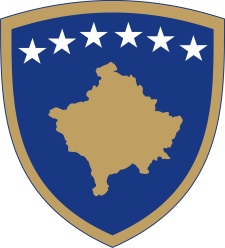 Republika e KosovësRepublika Kosova - Republic of KosovoQeveria - Vlada - Government                                  Br. 01/129              Datum: 27. 01.2017Na osnovu  člana  92 stav 4. i člana  93 stav  (4) Ustava Republike Kosovo,  člana 4 Pravilnika br. 02/2011 o oblastima administrativnih odgovornosti Kancelarije Premijera i ministarstava, izmenjenog i dopunjenog  Pravilnikom br. 07/2011, i člana  19 Pravilnika o radu  Vlade Republike Kosova  br. 09/2011, Vlada Republike Kosova je, na sednici održanoj 27 januara    2017 godine, donela:O D L U K UUsvajaju se izvodi  iz zapisnika sa 122,123 i 124  sednice Vlade Republike Kosova.Odluka stupa na snagu danom potpisivanja. Isa MUSTAFA      								___________________                                                                                                           Premijer Republike Kosovo  Dostavlja se:Zamenicima premijerasvim ministarstvima  (ministrima )Generalnom sekretaru KPR-a  Arhivi Vlade         Republika e KosovësRepublika Kosova - Republic of KosovoQeveria - Vlada - Government                                  Br. 02/129              Datum: 27. 01.2017Na osnovu  člana  92 stav 4. i člana  93 stav  (4) Ustava Republike Kosovo,  člana 4 Pravilnika br. 02/2011 o oblastima administrativnih odgovornosti Kancelarije Premijera i ministarstava, izmenjenog i dopunjenog  Pravilnikom br. 07/2011, i člana  19 Pravilnika o radu  Vlade Republike Kosova  br. 09/2011, Vlada Republike Kosova je, na sednici održanoj 27 januara    2017 godine, donela:O D L U K U O koordinaciji Akta o malim preduzećima (SBA) za EvropuShvatajući značaj stvaranja povoljnije poslovne sredine na Kosovu, koja favorizuje održivi ekonomski razvoj i koja se zasniva na principima slobodnog tržišta, Vlada Republike Kosova će preduzeti niz reformi koje su potrebne  za poboljšanje poslovne sredine i za poboljšanje položaja Kosova u okviru Akta o malim preduzećima (SBA) za Evropu.Uzimajući u obzir činjenicu da  svi napori za poboljšanje poslovne sredine zahtevaju sveobuhvatni pristup i među-sektorsku  koordinaciju za postizanje održivih  i suštinskih  rezultata, Vlada Republike Kosova određuje dole navedene državne organe kao glavne nadležne organe i kontaktne tačke za svaki od principa Akta o malim preduzećima (SBA) za Evropu: Nacionalni koordinator za SBA, Ministarstvo trgovine i industrije, Agencija za investicije i podršku preduzeća (KIESA);Nacionalni podkoordinator za SBA, Ministarstvo trgovine i industrije, Agencija za investicije i podršku preduzeća (KIESA);Učenje preduzetništva i preduzetništvo žena - Ministarstvo obrazovanja, nauke i tehnologije;Stečaj i druga šansa za MSP - Ministarstvo trgovine i industrije;Regulatorni okvir za kreiranje politika za MSP - Kancelarija Premijera;Operativna sredina za MSP - Ministarstvo javne uprave;       5a.    Usluge  podrške za MSP i start-up-ove – Ministarstvo trgovine i industrije;       5b.   KRPP; Pristup finansijama za MSP – Ministrstvo finansija;Tehnički standardi i pravila – Ministarstvo trgovine i industrije;               8a.  Preduzetničke veštine – Ministarstvo trgovine i industrije;              8b  .Politika inovacija za MSP – Ministarstvo obrazovanja, nauke i tehnologije;MSP-i u zelenoj ekonomiji – Ministarstvo životne sredine i prostornog planiranja; Internacionalizacija MSP – Ministarstvo trgovine i industrije.Svaka od navedenih institucija u stavu 2 osnivaće radne grupe koje će se pratiti od strane nadležnog ministra i uključiće aktere određene oblasti, kako bi pripremili konkretne preporuke za dalje poboljšanje u principima Akta o malim preduzećima (SBA) za Evropu.Konkretne preporuke, izrađene pod nadzorom svake odgovorne institucije, treba  da budu  predstavljene  u obliku memoranduma objašnjenja koji određuju potrebne  zakonodavne intervencije, regulatorne ili operativne koje  treba preduzeti u cilju poboljšanja ocenjivanja Kosova, u relevantnom principu Akta o malim preduzećima (SBA) za Evropu. Ministarstvo trgovine i industrije, odnosno Agencija za investicije i podršku preduzeća KIESA, određuje se kao nacionalni koordinator ovog procesa i koordiniraće aktivnosti sa drugim institucijama iz stava 2. ove odluke i pružiće metodološku podršku, prema potrebi. U roku od trideset (30) kalendarskih dana nakon usvajanja ove odluke, nacionalni koordinator za SBA će poslati rukovodiocima odgovornih institucija pregled svakog principa SBA i dimenzije Indeksa politika za MSP iz OECD, merenja koja se vrše od  ovih dimenzija kao i preporuke koje su prizašle iz najnovije analize OECD-a “Indeks politika za MSP: Zapadni Balkan i Turska 2016, procena sprovođenja SBA za Evropu”. Svaka odgovorna institucija će završiti analizu i memorandume objašnjenja o principima i dimenzijama koje su joj  određene, u roku od trideset (60) kalendarskih dana od dana usvajanja ove odluke. Ministarstvo trgovine i industrije će pripremiti pregled  memoranduma objašnjenja. Preglede  će biti predstavljen Nacionalnom savetu za ekonomski razvoj od strane nacionalnog koordinatora za SBA u roku od sedamdeset i pet (75) kalendarskih dana od dana  usvajanja ove odluke.Ova odluka stupa na snagu danom  potpisivanja. Isa MUSTAFA      								___________________                                                                                                           Premijer Republike Kosovo  Dostavlja se:Zamenicima premijerasvim ministarstvima  (ministrima )Generalnom sekretaru KPR-a  Arhivi Vlade         Republika e KosovësRepublika Kosova - Republic of KosovoQeveria - Vlada - Government                                  Br. 03/129              Datum: 27. 01.2017Na osnovu  člana  92 stav 4. i člana 93 stav (4) Ustava Republike Kosova, u skladu sa članom 6.3 i 14.3 Zakona br. 03/L-051 o civilnom vazduhoplovstvu, člana 4 Pravilnika br. 02/2011 o oblastima administrativnih odgovornosti Kancelarije premijera i ministarstava, izmenjen i dopunjen  Pravilnikom br. 07/2011, i člana 19 Pravilnika o radu Vlade Republike Kosova br. 09/2011,  u skladu sa  članom  8.4.1. Pravilnika  o unutrašnjoj  organizaciji i funkcionisanju i sistematizaciji radnih mesta  u Upravi    za  civilnu avijaciju Republike Kosovo i  na predlog ministra za infrastrukturu,  Vlada Republike Kosova,na sednici održanoj 27. januara 2017  godine, donela:ODLUKUG. Xhelil  BEKTESHI  imenuje se z za zamenika generalnog direktora Uprava za civilnu avijaciju Republike Kosovo. Zamenik generalnog direktora Uprava za civilnu avijaciju Republike Kosovo imenuje se na   mandat od 5 (pet) godina i može  biti ponovo imenovan od strane Vlade i za    naredne   mandate   u istom trajanju.Dužnosti i odgovornosti zamenika generalnog direktota Uprava za civilnu avijaciju Republike Kosovo su definisani u Pravilniku   o unutrašnjoj  organizaciji i funkcionisanju i sistematizaciji radnih mesta u  Upravi   za  civilnu avijaciju Republike KosovoObavezuju se Ministarstvo za infrastrukturu, Ministarstvo za javnu  upravu i Ministarstva finansija da sprovedu ovu odluku.Odluka stupa na snagu danom potpisivanja. Isa MUSTAFA      								___________________                                                                                                           Premijer Republike Kosovo  Dostavlja se:Zamenicima premijerasvim ministarstvima  (ministrima )Generalnom sekretaru KPR-a  Arhivi Vlade   Republika e KosovësRepublika Kosova - Republic of KosovoQeveria - Vlada - Government                                  Br. 04/129                                                                                                                                        Datum: 27. 01.2017Na osnovu  člana  92 stav 4. i člana 93 stav (4) Ustava Republike Kosova, stava 2. člana 9. Zakona br. 05 L-125 o budžetu Republike Kosovo za 2017 godinu, člana 4 Pravilnika br. 02/2011 o oblastima administrativnih odgovornosti Kancelarije premijera i ministarstava, izmenjen i dopunjen  Pravilnikom br. 07/2011, i člana 19 Pravilnika o radu Vlade Republike Kosova br. 09/2011, Vlada Republike Kosova,  na sednici održanoj 27. januara    2017 godine, donela:                                                                             O D L U K UUsvajaju se   izmene   u tabelama 3.1, 3.2 i 4.2 Zakona br. 05/L-125 o budžetu Republike Kosovo za 2017 godinu  za   ispunjenje  neizmirenih finansijskih obaveza iz prethodne godine prema  višegodišnjim kapitalnim  projektima  na osnovu člana 9. stav 2  ovog zakona.Obavezuju  se odgovarajuče institucije i  Ministarstvo finansija da sprovedu ovu odluku.Generalni sekretar Kancelarije premijer ja dužan da  Odluku, zajedno sa tabelama iz tačke  1. ove odluke prosledi  Skupštini  Republike Kosova na  informisanje.Odluka stupa na snagu danom potpisivanja.                                                                               Isa MUSTAFA      								___________________                                                                                                           Premijer Republike Kosovo  Dostavlja se:•	Zamenicima premijera•	svim ministarstvima  (ministrima )•	Generalnom sekretaru KPR-a  •	Arhivi Vlade Republika e KosovësRepublika Kosova - Republic of KosovoQeveria - Vlada - Government                                  Br. 05/129                   Datum: 27. 01.2017Na osnovu  člana  92 stav 4. i člana 93 stav (4) Ustava Republike Kosova, člana 4 Pravilnika br. 02/2011 o oblastima administrativnih odgovornosti Kancelarije premijera i ministarstava, izmenjen i dopunjen  Pravilnikom br. 07/2011, i člana 19 Pravilnika o radu Vlade Republike Kosova br. 09/2011, Vlada Republike Kosova, na sednici održanoj 27. januara   2017  godine, donela:                                                                         O D L U K UUsvaja  se Godišnji finansijski   izveštaj (sa preliminarnim podacima) o  izvršenju budžeta i bilansu  fondova za 2016 godinu.Generalni sekretar Kancelarije premijera ja dužan da  Iveštaj iz  tačke 1 ove  ove odluke prosledi  Skupštini  Republike Kosova na  informisanje.Odluka stupa na snagu danom potpisivanja.Isa MUSTAFA      								___________________                                                                                                           Premijer Republike Kosovo  Dostavlja se:•	Zamenicima premijera•	svim ministarstvima  (ministrima )•	Generalnom sekretaru KPR-a  •	Arhivi VladeRepublika e KosovësRepublika Kosova - Republic of KosovoQeveria - Vlada - Government                                                                                                                                             Br. 06/129                                                                                                                                        Datum: 27. 01.2017Na osnovu  člana  92 stav 4. i člana 93 stav (4) Ustava Republike Kosova, člana 4 Pravilnika br. 02/2011 o oblastima administrativnih odgovornosti Kancelarije premijera i ministarstava, izmenjen i dopunjen  Pravilnikom br. 07/2011, i člana 19 Pravilnika o radu Vlade Republike Kosova br. 09/2011, Vlada Republike Kosova, na sednici održanoj 27. januara   2017 godine, donela:                                                                 O D L U K UUsvaja se Program privrednih refomi 2017.Obavezuje se Ministarstvo finansija da dokument z tačke 1 ove odluke preda Koncelariji za veze pri Evropskoj komisiji na Kosovu.Generalni sekretar Kancelarije premijera ja dužan da  Program privrednih reformi  iz  tačke 1 ove  ove odluke prosledi  Skupštini  Republike Kosova na  informisanjeOdluka stupa na snagu danom potpisivanja.Isa MUSTAFA      								___________________                                                                                                           Premijer Republike Kosovo  Dostavlja se:•	Zamenicima premijera•	svim ministarstvima  (ministrima )•	Generalnom sekretaru KPR-a  •	Arhivi VladeRepublika e KosovësRepublika Kosova - Republic of KosovoQeveria - Vlada - Government                                  Br. 07/129              Datum: 27. 01.2017Na osnovu  člana 92. stav 4 i člana 93. stav 4 Ustava Republike Kosovo , Član 29. Zakona br. 03 / L-048 o upravljanju javnim finansijama i odgovornostimi, sa izvršenim  izmenama  i dopunama  i člana 15 Zakona br.05/L-125 o budžetu Republike Kosovo za 2017 godinu . člana 4. Pravilnika  br. 02/2011 o oblastima administrativne odgovornosti Kancelarije premijera i ministarstava, izmenjen i dopunjen Pravilnikom  br. 07/2011, i člana 19. Pravilnika Vlade Republike Kosovo br. 09/2011 , Vlada Republike Kosovo, je  na sednici  održanoj 27. janura  2017. godine, donela:                                                                           O D L U K UOvlaščuje se  ministar finansija da odobri transfer iz  podprograma "Nepredviđeni troškovi " na  neki drugi  podprogram u Tabeli 3.1 i 4.1 za pojedinačne zatražne iznose do vrednosti od 40.000 evra (četrdeset hiljada evra)  budžetskih izdvajanja za 2017. godinu .Ukupan iznos ovog odobrenja ne može biti veći od 20% (dvadeset odsto) izdvojenog godišnjeg iznosa   podprograma "Nepredviđeni troškovi".Odluka stupa na snagu danom potpisivanja   Isa MUSTAFA      								___________________                                                                                                           Premijer Republike Kosovo  Dostavlja se:•	Zamenicima premijera•	svim ministarstvima  (ministrima )•	Generalnom sekretaru KPR-a  •	Arhivi VladeRepublika e KosovësRepublika Kosova - Republic of KosovoQeveria - Vlada - Government                                  Br. 08/129              Datum: 27. 01.2017Na osnovu  člana 92. stav 4 i člana 93. stav 4 Ustava Republike Kosovo, člana 4. Pravilnika  br. 02/2011 o oblastima administrativne odgovornosti Kancelarije premijera i ministarstava, izmenjen i dopunjen Pravilnikom  br. 07/2011, i člana 19. Pravilnika Vlade Republike Kosovo br. 09/2011, nakon razmatranja  predmeta  "Zahtev za podršku učešća  studenata Univerziteta u Prištini u Harvard National  Model United nations  2017. ", pod  br. protokola  051 od 12.01.2017, Vlada Republike Kosovo, je  na sednici  održanoj 27. janura  2017. godine, donela:                                                                           ODLUKUIzdvajaju se finansijska sredtsva u iznosu od 6800 (šest hiljada i osamstotina  evra) za delegaciju Prštinskog Univerziteta za  učešće  na konferenciji u organizaciji Harvardskog  univerziteta u SAD. Finansijska sredstva iz tačke  1. ove Odluke izdvajaju se  iz Npredviđenih  troškova  - podprogram sa kodom   13100, ekonomska podkategorija  rezerve sa kodom 38010 i prenose se  Univerzitetu u Prištini, podprogram  Univerziteta u Prištini sa kodom  90400, kategorija roba i usluga,ekonomska  podkategorija- smeštaj, sa kodom 13660.Ministarstvo finansija je dužno da sprovede ovu odluku.Odluka stupa na snagu danom potpisivanja.Isa MUSTAFA      								___________________                                                                                                           Premijer Republike Kosovo  Dostavlja se:•	Zamenicima premijera•	svim ministarstvima  (ministrima )•	Generalnom sekretaru KPR-a  •	Arhivi Vlade Republika e KosovësRepublika Kosova - Republic of KosovoQeveria - Vlada - Government                                  Br. 09/129              Datum: 27. 01.2017Na osnovu  člana 92. stav 4 i člana 93. stav 4 Ustava Republike Kosovo,  člana 4. Pravilnika  br. 02/2011 o oblastima administrativne odgovornosti Kancelarije premijera i ministarstava, izmenjen i dopunjen Pravilnikom  br. 07/2011, i člana 19. Pravilnika Vlade Republike Kosovo br. 09/2011, Vlada Republike Kosovo, je  na sednici  održanoj 27. januara   2017. godine, donela:ODLUKU Usvaja se  Informacija  predstavljena od strane zamenika ministra za evropske integracije, u vezi sa  sastankom  Podkomiteta SSP za unutrašnje tržište, konkurenciju, zaštitu potrošača i javno zdravlje.Odluka stupa na snagu danom potpisivanja.Isa MUSTAFA      								___________________                                                                                                           Premijer Republike Kosovo  Dostavlja se:•	Zamenicima premijera•	svim ministarstvima  (ministrima )•	Generalnom sekretaru KPR-a  •	Arhivi Vlade